ОБЗОР СОДЕРЖАНИЯ ЖУРНАЛА «ИНТЕЛЛЕКТУАЛЬНАЯ СОБСТВЕННОСТЬ: ПРОМЫШЛЕННАЯ СОБСТВЕННОСТЬ»№№ 8-10 / 2019 ГОД№ 8, 2019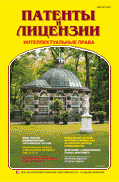 Охрана интеллектуальной собственностиГородов О.А. О географических указаниях и наименованиях мест происхождения товаров – с. 2. В статье рассматриваются проблемы, связанные с введением в оборот нового средства индивидуализации товара, именуемого географическим указанием, которое будет применяться наряду с существующим наименованием места происхождения товара. Автор критически оценивает роль географического указания и перспективу его правовой охраны.
       *  *  *Еременко В.И. Постановление пленума Верховного суда Российской Федерации № 10 о применении четвертой части ГК РФ: процессуальные вопросы – с. 9.Статья посвящена анализу первого раздела постановления пленума Верховного суда Российской Федерации о применении четвертой части ГК РФ, действию ее положений во времени.
       *  *  *Галковская В.Г., Лысков Н.Б., Полякова А.А., Криворучко Т.Е. Заявки на изобретения, относящиеся к производным известных веществ: новый взгляд – с. 24.В статье представлены различные подходы к возможности ограничения патентных прав на изобретения, относящиеся к модификациям известных веществ. Необходимость данных ограничений связана со стратегией обновления, используемой крупными игроками фармацевтического рынка.Авторское правоЗыков С.В. В России запущен правовой механизм использования объектов авторского и смежных прав на основании заявления правообладателя – с. 38.В статье разбираются положения недавно принятых Правил размещения заявлений правообладателей о предоставлении любым лицам возможности безвозмездно использовать произведения науки, литературы, искусства либо объекты смежных прав на определенных правообладателем условиях и в течение указанного им срока, указываются их недостатки, а также возможности использования правового механизма, в них предусмотренного, в контексте других форм предоставления права использования в цифровой среде.      
       *  *  *Козлова Н.В. Оригинальность и самоцитирование в произведениях, содержащих результаты исследований по юридическим наукам – с. 43
       В статье рассматриваются юридические и этические аспекты использования авторами в своих новых научных произведениях фрагментов из своих ранее опубликованных работ. Делается вывод о необходимости разграничивать случаи нарушений закона и субъективных авторских прав и норм академической этики.
       Управление интеллектуальной собственностьюВорожевич А.С. Пределы защиты исключительного права патентообладателя – с. 58
       Автор статьи обосновывает тезис о том, что применимые меры защиты патентных прав должны дифференцироваться в зависимости от сферы, в которой совершено нарушение, сущности разработки и возникшего в отношении нее конфликта интересов, а также поведения правообладателя. Запрет на дальнейшее использование патентоохраняемого объекта не должен рассматриваться в качестве универсального и обязательного способа защиты нарушенного исключительного права применительно к рынкам IT-технологий, телекоммуникаций и иных комплексных инноваций.
*  *  *ПриложениеФедеральный закон РФ от 18 марта 2019 г. № 34ФЗ «О внесении изменений в части первую, вторую и статью 1124 части третьей ГК РФ» – с. 73

Федеральный закон РФ от 18 июля 2019 г. № 177ФЗ «О внесении изменений в статью 11 части первой и статью 1252 части четвертой ГК РФ» – с. 76

Федеральный закон РФ от 18 июля 2019 г. № 187ФЗ «О внесении изменения в статью 13 федерального закона «О защите конкуренции» – с. 77

Постановление Правительства РФ от 8 июня 2019 г. № 745 «Об утверждении Правил размещения заявлений правообладателей о предоставлении любым лицам возможности безвозмездно использовать произведения науки, литературы, искусства либо объекты смежных прав на определенных правообладателем условиях и в течение указанного им срока» – с. 77№ 9, 2019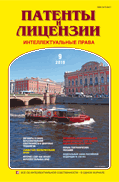 Управление интеллектуальной собственностьюРузакова О.А. Договоры в сфере интеллектуальной собственности и цифровые технологии – с. 2.В статье рассматриваются в свете развития цифровых технологий на основе новелл федерального закона от 18 марта 2019 г. № 34-ФЗ «О внесении изменений в части первую, вторую и статью 1124 части третьей Гражданского кодекса Российской Федерации», вступающего в силу с 1 октября 2019 г., перспективы и возможные проблемы коммерциализации, связанные прежде всего с заключением договоров в сфере интеллектуальной собственности. В частности, использование баз типовых договоров, механизма блокчейн, смарт-контрактов, электронной подписи и др.     *  *  *Гаврилов Э.П. Когда исключительное право на тождественные объекты принадлежит одновременно нескольким лицам – с. 8.Автор статьи анализирует использование исключительного права, распоряжение им и защиту исключительного права, которое принадлежит совместно нескольким лицам.
       Проблемы конкурентоспособностиСерегин Д.И. Особенности применения антимонопольного законодательства для защиты индивидуальности товара – с. 18.
       В статье проводится анализ законодательства Российской Федерации с целью определения правовых возможностей защиты индивидуальности товара. Традиционно как средства индивидуализации рассматриваются фирменное наименование, товарный знак и коммерческое обозначение. Вместе с тем задача по защите индивидуальности товара может быть обеспечена и иными средствами, в том числе на основании антимонопольного законодательства.
  Охрана интеллектуальной собственностиМальцев Н.М., Синельникова В.Н. Правовой режим интернет-сайтов как объектов интеллектуальных прав – с. 33.
       Авторы статьи анализируют правовую природу интернет-сайта с позиции определения его режима как объекта интеллектуальной собственности, уделяя при этом внимание не только имеющимся в доктрине позициям, но и судебной практике. По итогам проведенного исследования авторы выделяют два вида интернет-сайтов, по каждому из которых аргументируют свою точку зрения на их правовой режим.
       *  *  *Тыцкая Г.И. Правовые подходы к применению средств индивидуализации по месту происхождения товара – с. 46
       В статье рассказывается о круглом столе, который состоялся в РГАИС и был посвящен обсуждению введения охраны географического указания как одного из средств индивидуализации товара по месту его происхождения, наряду с уже существующим наименованием места происхождения товара.       *  *  *Горшков-Кантакузен В.А. Особенности правовой охраны объектов, относящихся к клеткам животных – с. 52.
       В статье рассмотрены вопросы, связанные с депонированием клеток животных, и типичные ситуации, которые возникают на стадии экспертизы по существу.
       ПриложениеФедеральный закон Российской Федерации от 26 июля 2019 г. № 230-ФЗ «О внесении изменений в часть четвертую Гражданского кодекса Российской Федерации и статьи 1 и 231 Федерального закона «О государственном регулировании производства и оборота этилового спирта, алкогольной и спиртосодержащей продукции и об ограничении потребления (распития) алкогольной продукции» – с. 61№ 10, 2019 Охрана интеллектуальной собственности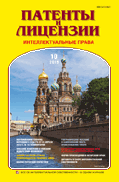 Еременко В.И. Глава 69 ГК РФ в интерпретации постановления пленума Верховного суда Российской Федерации от 23 апреля 2019 г. № 10 – с. 2.
     Статья посвящена анализу пунктов постановления пленума Верховного суда Российской Федерации, относящихся к общим положениям четвертой части Гражданского кодекса Российской Федерации.
*  *  *Джермакян В.Ю. Пробел в российском патентном законодательстве и его толкование судами – с. 18.На примере оспаривания патента  рассматривается возможность внесения изменений не только в формулу, но и в описание изобретения, а также анализируется применение Судом по интеллектуальным правам соответствующих норм Договора о патентном праве.     *  *  *Сергеева Н.Ю. Семь раз отмерь – один раз отрежь – с. 26.     В статье анализируются вопросы, связанные с правовыми рисками правообладателей сходных до степени смешения товарных знаков, зарегистрированных на основании пятого абзаца п. 6 ст. 1483 ГК РФ.   *  *  *Генин  Б.Л., Золкин  Д.С., Зеленов А.В., Анализ патентной статистики по поступившим и поданным заявкам – с. 30. Авторы рассматривают особенности известных индикаторов патентной статистики: число заявок на изобретения, определенное по дате их поступления в патентное ведомство и по установленной экспертизой дате их подачи. Анализируется использование этих и некоторых других индикаторов для анализа патентной статистики.
Также рассматриваются задачи создаваемой в ФИПС информационно-аналитической системы PatAnalytics для обеспечения аналитической поддержки разработки и мониторинга национальной стратегии в сфере интеллектуальной собственности. Обсуждаются особенности системы как нового современного инструмента анализа патентной статистики.
      Слово аспирантам и соискателямШахназарова Э.А. Совершенствование правовой охраны средств индивидуализации, содержащих указание на географическое происхождение товаров – с. 36.     В статье анализируются ключевые положения Федерального закона от 26 июля 2019 г. № 230-ФЗ, касающиеся разграничения понятий «географическое указание» и «наименование места происхождения товаров», определения их места в системе средств индивидуализации, соотношения с товарным знаком. Выдвинут ряд предложений по дальнейшему совершенствованию российского законодательства.
       Авторское правоБалабанова Е.В. Перспективы корректировки системы допустимых ограничений исключительных прав на объекты авторского права – с. 49.Статья посвящена анализу перспектив корректировки правового регулирования в контексте формирования системы ограничений исключительных прав на объекты авторского права в России.       *  *  *Витко  В.С. О понятии «форма произведения» в авторском праве – с. 56.       Автор анализирует существующие в литературе взгляды исследователей на понятие «форма произведения». Основываясь на выделенных правовых признаках, автор формулирует собственное представление о содержании этого понятия и предлагает его определение.

Управление интеллектуальной собственностьюАмангельды  А.А. Договоры в сфере права интеллектуальной собственности по законодательству Республики Казахстан и Российской Федерации – с. 63.
       В статье рассмотрены особенности подходов законодателей Казахстана и России к договорам в сфере интеллектуальной собственности, а также проанализированы изменения законодательства Республики Казахстан, а именно: закон Республики Казахстан от 20 июня 2018 г. № 161-VI ЗРК «О внесении изменений и дополнений в некоторые законодательные акты Республики Казахстан по вопросам совершенствования законодательства в сфере интеллектуальной собственности».
За рубежомЛысков Н.Б., Полякова А.А. Охрана традиционных знаний в Индии – с. 74.      В статье на примере Индии анализируется необходимость правовой охраны традиционных знаний, разбираются языковые барьеры и сложности при проведении информационного поиска по данному объекту интеллектуальной собственности, а также положительный опыт страны в решении этих проблем. Подробно описывается возможность работы с Цифровой библиотекой традиционных знаний и их включение в минимум РСТ.       № 11, 2019                     Срочно в номер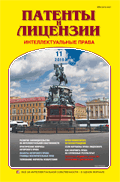 Павлов В.П. Обсуждаем пути развития законодательства об интеллектуальной собственности – с. 2
18–20 сентября 2019 г. в технопарке «Сколково» в рамках конференции «IP Академия» прошла дискуссия по актуальным проблемам правотворчества, судебной практики, предпринимательской и образовательной деятельности в сфере интеллектуальной собственности. Авторское правоГаврилов Э.П. Интеллектуальные права: есть над чем поразмыслить – с. 11
       В статье рассматриваются некоторые вопросы авторского права и иных интеллектуальных прав, возникающие на практике.
       *  *  *Ворожевич А.С. Границы исключительных прав на объекты авторского права – с. 21
       В статье рассматривается сущность и назначение территориальных, временных, содержательных и объективных границ произведения, анализирует проблемы, связанные с их установлением.
       *  *  *Мальцев Н.М. Право на вознаграждение композитора: в поисках места в системе интеллектуальных прав – с. 35
В статье исследуются основные положения, касающиеся особого права на вознаграждение композитора за использование его музыкального произведения в аудиовизуальном произведении. Анализируется действующая судебная практика, приводятся аргументы за и против рассмотрения указанного права как части исключительного права либо иного, самостоятельного права.
Охрана интеллектуальной собственностиДжермакян В.Ю. Толкование формулы изобретения в целях выявления общей изобретательской идеи – с. 46
Автор  комментирует весьма интересное дело Суда по интеллектуальным правам, в котором рассматривалось заявление о признании недействительным решения Роспатента от 20 августа 2018 г., принятого по результатам рассмотрения в Палате по патентным спорам возражения от 31 января 2018 г. против действия на территории Российской Федерации евразийского патента № 4302 на группу изобретений «В-карболиновые лекарственные продукты», выданного по заявке EA № 200200119 на имя иностранного лица, частично сохранившего патент после рассмотрения возражения.
       Управление интеллектуальной собственностьюИванов Н.В. Защита прав лицензиара и исключительного лицензиата при неправомерном использовании объекта лицензионного договора – с. 54
       В статье исследуются правоотношения, возникающие в связи с нарушением прав правообладателя (лицензиара) и исключительного лицензиата, который в силу прямого указания ст. 1254 ГК пользуется в отношении нарушителей способами защиты, доступными обладателю исключительного права.
       Слово аспирантам и соискателямАлексейцев А.В. Практика оформления прав на служебные объекты патентного права – с. 65
В статье анализируются нормы действующего законодательства о служебных результатах интеллектуальной деятельности и их практическое применение, ошибки субъектов правоотношений, как работников, так и работодателей, которые приводят к проблемам правового характера, и возможные пути их предотвращения.
СотрудничествоМолотова А.З. Требования к языку документов и порядку их предоставления в патентные ведомства стран СНГ – с. 70
       В статье освещены наиболее общие языковые требования к подаче документов в национальные патентные ведомства для регистрации товарных знаков, патентов и лицензионных соглашений в странах СНГ.
       *  *  *ПриложениеФедеральный закон Российской Федерации от 17 июня 2019 г. № 148ФЗ «О внесении изменений в Федеральный закон «О лицензировании отдельных видов деятельности» – с. 78№ 12, 2019                     Управление интеллектуальной собственностью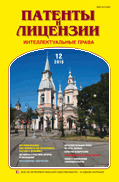 Мухопад В.И. Интеллектуальная собственность как управляемая система в экономике и ее синергетика – с. 2
В отличие от традиционных подходов к интеллектуальной собственности, как к категории права, автор статьи рассматривает ее сущность в качестве открытой, сложной и динамично развивающейся системы, закономерно сложившейся на определенном этапе развития мировой экономики. Выполненный автором анализ статистических данных международных организаций, включая Всемирный банк, ВТО, ВОИС, отчеты ведущих стран, свидетельствует о диспропорциях в развитии отдельных институтов управления интеллектуальной собственностью, которые не позволяют в полной мере использовать заложенный в интеллектуальной собственности научно-технический и социально-экономический потенциал, получать синергетический эффект от взаимодействия ее институтов. По результатам исследования сделаны выводы и даны рекомендации в области синергетики интеллектуальной собственности. 
       Авторское правоПавлова Е.А. Договоры с участием авторов произведений – с. 16
В статье рассматриваются особенности договоров, в которых участвуют авторы произведений, в том числе договоров авторского заказа, обсуждаются некоторые положения постановления пленума Верховного суда Российской Федерации от 23 апреля 2019 г. № 10 «О применении части четвертой Гражданского кодекса Российской Федерации».
*  *  *Донников Ю.Е. Интеллектуальные права на базы данных: ограничения и изъятия из них – с. 26
В статье анализируется институт ограничений и изъятий из интеллектуальных прав на базы данных, обосновывается достаточность уже существующих ограничений и изъятий для обеспечения баланса интересов правообладателей, общества, развития инноваций. 
Охрана интеллектуальной собственностиСесицкий Е.П. Трансформация понятия «творчество»: общефилософский и правовой аспекты – с. 34
Автор рассматривает развитие подходов к пониманию творческой деятельности в цивилистической доктрине и законодательстве в сфере интеллектуальной собственности.
       *  *  *Кастальский В.Н. Качество изобретения – с. 44
В статье рассматриваются теоретические и практические вопросы, связанные с качеством изобретений.
       Инновации и экономикаЦукерблата Д.М. Что сдерживает развитие региональной инновационной системы? – с. 53
В статье рассматривается состояние инновационной деятельности в регионе. Определяются векторы инновационного развития предпринимательского сектора и поиск возможных решений. Предлагаются пути взаимодействия науки и промышленности. Сделан вывод о роли высокотехнологичного бизнеса в Сибири. Отмечена необходимость капитализации знаний и коммерциализации идей.
       СотрудничествоМировые показатели деятельности в области интеллектуальной собственности в 2018 г. – с. 62
Подготовленный на основе пресс-релиза ВОИС материал отражает увеличение спроса на охрану прав интеллектуальной собственности.
       *  *  *Еременко В.И. Нововведения в таможенном законодательстве в сфере интеллектуальной собственности – с. 65
Статья содержит анализ положений нового федерального закона о таможенном регулировании, относящихся к защите прав на объекты интеллектуальной собственности..
 ПриложениеФедеральный закон РФ от 4 ноября 2019 г. № 352ФЗ «О распространении на Всемирную организацию интеллектуальной собственности (ВОИС) положений Конвенции о привилегиях и иммунитетах специализированных учреждений» – с. 73*  *  *
Указатель материалов, опубликованных в журнале «Патенты и лицензии. Интеллектуальные права» в 2019 г. – с. 73